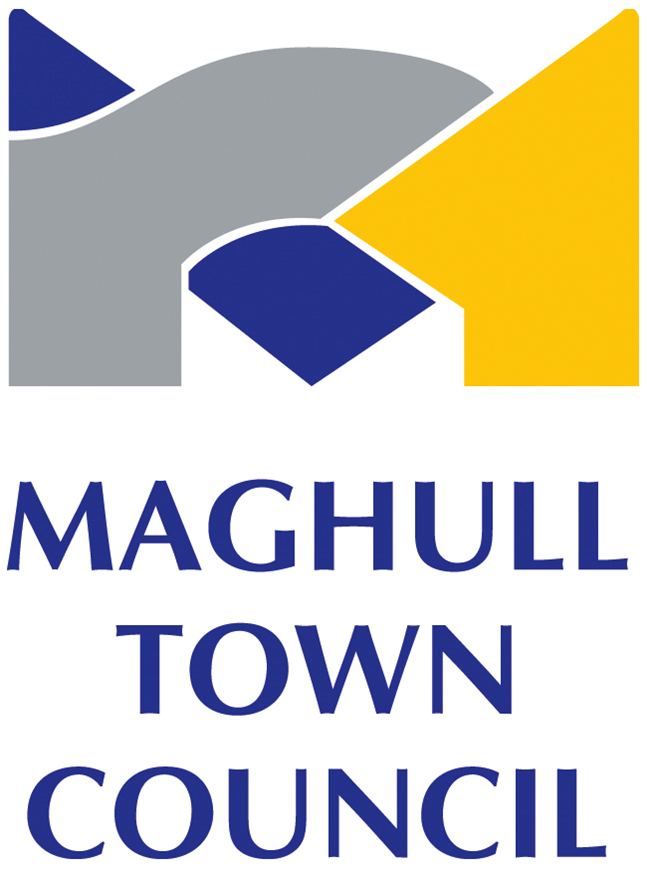 Privacy Notice (application form)February 2019PRIVACY NOTICE (How we use the information on your application form)The categories of information we collect process hold and share include:Personal information (such as name and address)Contact information (telephone numbers and e-mail address)Details of education, training and employmentEqual opportunities data (such as ethnicity, age and sexual orientation)Details of criminal offences where it is a requirement of the roleWhy we collect and use this informationWe use the data on the application form to:Contact your regarding your applicationEnable us to assess your application against the criteria required for the role which you are applying forDerive monitoring statistics which inform Personnel policy decisionsTo protect vulnerable adults and children and to prevent fraudTo form part of your employee file if you are successful in your application for the roleThe lawful basis on which we use this information Article 6(1)(a) of the General Data Protection Regulation 2016 gives Maghull Town Council a lawful basis for collecting and using this information as it is necessary for the performance of the employment contract to which you are party or so we may take steps prior to entering into that contracts.  Legal obligations include:the collation of equalities data under the Equalities Act 2010 including the Authorities’ Specific duties under Section 149 of the Act.We process special category information under Articles 9 (2) (b) of the General Data Protection Act as follows:Equalities data Collecting this informationWhilst the majority of the information you provide to us is mandatory in order for the Council to assess your application, some of it is provided to us on a voluntary basis.  In order to comply with the data protection legislation, we will inform you when the provision of such information is voluntary.Storing this informationIf you are not successful in securing a role, we will hold your application for a maximum period of 12 months.  If you are successful in your application your application form will form the basis of your Personal File which we hold throughout your employment and for a period of 6 years after you have left the Council’s employ.Who we share this information withWe share this information with:Merseyside Pension Fund (if you are successful in securing a role)Requesting access to your personal dataUnder data protection legislation, you have the right to request access to information that we hold. To make a request for your personal information contact Angela McIntyre, Data Protection Officer at: angela.mcintyre@maghull-tc.gov.ukYou also have the right to:object to processing of personal data that is likely to cause, or is causing, damage or distressprevent processing for the purpose of direct marketingobject to decisions being taken by automated meansin certain circumstances, have inaccurate personal data rectified, blocked, erased or destroyed andright to data portability in certain circumstancesThe right to lodge a complaint with the supervisory authority (the Information Commissioner’s Office)If you have a concern about the way we are collecting or using your personal data, we request that you raise your concern with us in the first instance. Alternatively, you can contact the Information Commissioner’s Office at https://ico.org.uk/concerns/Further informationIf you would like further information about this privacy notice, please contact info@maghull-tc.gov.uk; Telephone: 0151 526 3705MTCFebruary 2019